Звуковой Райдер группы «МЕЛЬНИЦА» 2023-2024Звуковой Райдер группы «МЕЛЬНИЦА» 2023-2024Звуковой Райдер группы «МЕЛЬНИЦА» 2023-2024Звуковой Райдер группы «МЕЛЬНИЦА» 2023-2024Звуковой Райдер группы «МЕЛЬНИЦА» 2023-2024Звуковой Райдер группы «МЕЛЬНИЦА» 2023-2024Звуковой Райдер группы «МЕЛЬНИЦА» 2023-2024Звуковой Райдер группы «МЕЛЬНИЦА» 2023-2024Звуковой Райдер группы «МЕЛЬНИЦА» 2023-2024Просьба заполнить:Просьба заполнить:Просьба заполнить:Просьба заполнить:Просьба заполнить:Просьба заполнить:Просьба заполнить:Просьба заполнить:Просьба заполнить:ДАТА:ДАТА:ДАТА:ДАТА:ГОРОД:ГОРОД:ГОРОД:ГОРОД:МЕСТО:МЕСТО:МЕСТО:МЕСТО:НАЗВАНИЕ ПРОКАТНОЙ КОМПАНИИ:НАЗВАНИЕ ПРОКАТНОЙ КОМПАНИИ:НАЗВАНИЕ ПРОКАТНОЙ КОМПАНИИ:НАЗВАНИЕ ПРОКАТНОЙ КОМПАНИИ:ТЕЛЕФОН ОТВЕТСТВЕННОГО ЛИЦА:ТЕЛЕФОН ОТВЕТСТВЕННОГО ЛИЦА:ТЕЛЕФОН ОТВЕТСТВЕННОГО ЛИЦА:ТЕЛЕФОН ОТВЕТСТВЕННОГО ЛИЦА:РАЗМЕРЫ СЦЕНЫ:РАЗМЕРЫ СЦЕНЫ:РАЗМЕРЫ СЦЕНЫ:РАЗМЕРЫ СЦЕНЫ:РАЗМЕРЫ СЦЕНЫ:РАЗМЕРЫ СЦЕНЫ:РАЗМЕРЫ СЦЕНЫ:РАЗМЕРЫ СЦЕНЫ:РАЗМЕРЫ СЦЕНЫ:ШИРИНА:ШИРИНА:ШИРИНА:ШИРИНА:ГЛУБИНА:ГЛУБИНА:ГЛУБИНА:ГЛУБИНА:ВЫСОТА:ВЫСОТА:ВЫСОТА:ВЫСОТА:ПЛОЩАДКА:ПЛОЩАДКА:ПЛОЩАДКА:ПЛОЩАДКА:ПЛОЩАДКА:ПЛОЩАДКА:ПЛОЩАДКА:ПЛОЩАДКА:ПЛОЩАДКА:ВМЕСТИМОСТЬ:ВМЕСТИМОСТЬ:ВМЕСТИМОСТЬ:ВМЕСТИМОСТЬ:НАЛИЧИЕ БАЛКОНА:НАЛИЧИЕ БАЛКОНА:НАЛИЧИЕ БАЛКОНА:НАЛИЧИЕ БАЛКОНА:РАЗМЕРЫ ТАНЦПОЛА (ЕСЛИ ЕСТЬ):РАЗМЕРЫ ТАНЦПОЛА (ЕСЛИ ЕСТЬ):РАЗМЕРЫ ТАНЦПОЛА (ЕСЛИ ЕСТЬ):РАЗМЕРЫ ТАНЦПОЛА (ЕСЛИ ЕСТЬ):FOH Михаил Ксензенко +7 903 553 24 41, mixen80@yahoo.comMON  Алексей Зиновьев +7 916 973 92 49, dr_dee@mail.ruВопросы по плану сцены и инструментам - ТЕХНИК ГРУППЫ  Илья Мерзляков +7 916 540 44 18,  mer_i@mail.ruВопросы про барабаны и перкуссии - Дмитрий Фролов  +7 903 116-16-31,  froldrums@gmail.comДиректор группы  - Юрий Чернышевский +7(921)966-64-47   11.00-19.00 (UTC+3 Москва),   gsm@duce.ru  , ВКонтакте https://vk.com/yury__che , Facebook https://www.facebook.com/yury.cheFOH Михаил Ксензенко +7 903 553 24 41, mixen80@yahoo.comMON  Алексей Зиновьев +7 916 973 92 49, dr_dee@mail.ruВопросы по плану сцены и инструментам - ТЕХНИК ГРУППЫ  Илья Мерзляков +7 916 540 44 18,  mer_i@mail.ruВопросы про барабаны и перкуссии - Дмитрий Фролов  +7 903 116-16-31,  froldrums@gmail.comДиректор группы  - Юрий Чернышевский +7(921)966-64-47   11.00-19.00 (UTC+3 Москва),   gsm@duce.ru  , ВКонтакте https://vk.com/yury__che , Facebook https://www.facebook.com/yury.cheFOH Михаил Ксензенко +7 903 553 24 41, mixen80@yahoo.comMON  Алексей Зиновьев +7 916 973 92 49, dr_dee@mail.ruВопросы по плану сцены и инструментам - ТЕХНИК ГРУППЫ  Илья Мерзляков +7 916 540 44 18,  mer_i@mail.ruВопросы про барабаны и перкуссии - Дмитрий Фролов  +7 903 116-16-31,  froldrums@gmail.comДиректор группы  - Юрий Чернышевский +7(921)966-64-47   11.00-19.00 (UTC+3 Москва),   gsm@duce.ru  , ВКонтакте https://vk.com/yury__che , Facebook https://www.facebook.com/yury.cheFOH Михаил Ксензенко +7 903 553 24 41, mixen80@yahoo.comMON  Алексей Зиновьев +7 916 973 92 49, dr_dee@mail.ruВопросы по плану сцены и инструментам - ТЕХНИК ГРУППЫ  Илья Мерзляков +7 916 540 44 18,  mer_i@mail.ruВопросы про барабаны и перкуссии - Дмитрий Фролов  +7 903 116-16-31,  froldrums@gmail.comДиректор группы  - Юрий Чернышевский +7(921)966-64-47   11.00-19.00 (UTC+3 Москва),   gsm@duce.ru  , ВКонтакте https://vk.com/yury__che , Facebook https://www.facebook.com/yury.cheFOH Михаил Ксензенко +7 903 553 24 41, mixen80@yahoo.comMON  Алексей Зиновьев +7 916 973 92 49, dr_dee@mail.ruВопросы по плану сцены и инструментам - ТЕХНИК ГРУППЫ  Илья Мерзляков +7 916 540 44 18,  mer_i@mail.ruВопросы про барабаны и перкуссии - Дмитрий Фролов  +7 903 116-16-31,  froldrums@gmail.comДиректор группы  - Юрий Чернышевский +7(921)966-64-47   11.00-19.00 (UTC+3 Москва),   gsm@duce.ru  , ВКонтакте https://vk.com/yury__che , Facebook https://www.facebook.com/yury.cheFOH Михаил Ксензенко +7 903 553 24 41, mixen80@yahoo.comMON  Алексей Зиновьев +7 916 973 92 49, dr_dee@mail.ruВопросы по плану сцены и инструментам - ТЕХНИК ГРУППЫ  Илья Мерзляков +7 916 540 44 18,  mer_i@mail.ruВопросы про барабаны и перкуссии - Дмитрий Фролов  +7 903 116-16-31,  froldrums@gmail.comДиректор группы  - Юрий Чернышевский +7(921)966-64-47   11.00-19.00 (UTC+3 Москва),   gsm@duce.ru  , ВКонтакте https://vk.com/yury__che , Facebook https://www.facebook.com/yury.cheFOH Михаил Ксензенко +7 903 553 24 41, mixen80@yahoo.comMON  Алексей Зиновьев +7 916 973 92 49, dr_dee@mail.ruВопросы по плану сцены и инструментам - ТЕХНИК ГРУППЫ  Илья Мерзляков +7 916 540 44 18,  mer_i@mail.ruВопросы про барабаны и перкуссии - Дмитрий Фролов  +7 903 116-16-31,  froldrums@gmail.comДиректор группы  - Юрий Чернышевский +7(921)966-64-47   11.00-19.00 (UTC+3 Москва),   gsm@duce.ru  , ВКонтакте https://vk.com/yury__che , Facebook https://www.facebook.com/yury.cheFOH Михаил Ксензенко +7 903 553 24 41, mixen80@yahoo.comMON  Алексей Зиновьев +7 916 973 92 49, dr_dee@mail.ruВопросы по плану сцены и инструментам - ТЕХНИК ГРУППЫ  Илья Мерзляков +7 916 540 44 18,  mer_i@mail.ruВопросы про барабаны и перкуссии - Дмитрий Фролов  +7 903 116-16-31,  froldrums@gmail.comДиректор группы  - Юрий Чернышевский +7(921)966-64-47   11.00-19.00 (UTC+3 Москва),   gsm@duce.ru  , ВКонтакте https://vk.com/yury__che , Facebook https://www.facebook.com/yury.cheFOH Михаил Ксензенко +7 903 553 24 41, mixen80@yahoo.comMON  Алексей Зиновьев +7 916 973 92 49, dr_dee@mail.ruВопросы по плану сцены и инструментам - ТЕХНИК ГРУППЫ  Илья Мерзляков +7 916 540 44 18,  mer_i@mail.ruВопросы про барабаны и перкуссии - Дмитрий Фролов  +7 903 116-16-31,  froldrums@gmail.comДиректор группы  - Юрий Чернышевский +7(921)966-64-47   11.00-19.00 (UTC+3 Москва),   gsm@duce.ru  , ВКонтакте https://vk.com/yury__che , Facebook https://www.facebook.com/yury.cheЗАПОЛНЕННУЮ ТАБЛИЦУ ПРОСЬБА ВЫСЛАТЬ НА СЛЕДУЮЩИЕ АДРЕСА:mixen80@yahoo.com (или Telegram +79035532441 ), dr_dee@mail.ru ЗАПОЛНЕННУЮ ТАБЛИЦУ ПРОСЬБА ВЫСЛАТЬ НА СЛЕДУЮЩИЕ АДРЕСА:mixen80@yahoo.com (или Telegram +79035532441 ), dr_dee@mail.ru ЗАПОЛНЕННУЮ ТАБЛИЦУ ПРОСЬБА ВЫСЛАТЬ НА СЛЕДУЮЩИЕ АДРЕСА:mixen80@yahoo.com (или Telegram +79035532441 ), dr_dee@mail.ru ЗАПОЛНЕННУЮ ТАБЛИЦУ ПРОСЬБА ВЫСЛАТЬ НА СЛЕДУЮЩИЕ АДРЕСА:mixen80@yahoo.com (или Telegram +79035532441 ), dr_dee@mail.ru ЗАПОЛНЕННУЮ ТАБЛИЦУ ПРОСЬБА ВЫСЛАТЬ НА СЛЕДУЮЩИЕ АДРЕСА:mixen80@yahoo.com (или Telegram +79035532441 ), dr_dee@mail.ru ЗАПОЛНЕННУЮ ТАБЛИЦУ ПРОСЬБА ВЫСЛАТЬ НА СЛЕДУЮЩИЕ АДРЕСА:mixen80@yahoo.com (или Telegram +79035532441 ), dr_dee@mail.ru ЗАПОЛНЕННУЮ ТАБЛИЦУ ПРОСЬБА ВЫСЛАТЬ НА СЛЕДУЮЩИЕ АДРЕСА:mixen80@yahoo.com (или Telegram +79035532441 ), dr_dee@mail.ru ЗАПОЛНЕННУЮ ТАБЛИЦУ ПРОСЬБА ВЫСЛАТЬ НА СЛЕДУЮЩИЕ АДРЕСА:mixen80@yahoo.com (или Telegram +79035532441 ), dr_dee@mail.ru ЗАПОЛНЕННУЮ ТАБЛИЦУ ПРОСЬБА ВЫСЛАТЬ НА СЛЕДУЮЩИЕ АДРЕСА:mixen80@yahoo.com (или Telegram +79035532441 ), dr_dee@mail.ru PAPAPAPAPAPAPAPAPAСовременный профессиональный звукоусилительный комплекс производства Clair Brothers / L-Acoustic / Meyer sound /  D&B. В подвесе.  Достаточный для равномерного озвучивания всего объема заведения с уровнем давления 94 db на каждом зрительском месте.Просьба предоставить графические результаты расчета предполагаемой зоны покрытия для данного заведения (Sound Vision, Ease Focus, ets).Современный профессиональный звукоусилительный комплекс производства Clair Brothers / L-Acoustic / Meyer sound /  D&B. В подвесе.  Достаточный для равномерного озвучивания всего объема заведения с уровнем давления 94 db на каждом зрительском месте.Просьба предоставить графические результаты расчета предполагаемой зоны покрытия для данного заведения (Sound Vision, Ease Focus, ets).Современный профессиональный звукоусилительный комплекс производства Clair Brothers / L-Acoustic / Meyer sound /  D&B. В подвесе.  Достаточный для равномерного озвучивания всего объема заведения с уровнем давления 94 db на каждом зрительском месте.Просьба предоставить графические результаты расчета предполагаемой зоны покрытия для данного заведения (Sound Vision, Ease Focus, ets).Современный профессиональный звукоусилительный комплекс производства Clair Brothers / L-Acoustic / Meyer sound /  D&B. В подвесе.  Достаточный для равномерного озвучивания всего объема заведения с уровнем давления 94 db на каждом зрительском месте.Просьба предоставить графические результаты расчета предполагаемой зоны покрытия для данного заведения (Sound Vision, Ease Focus, ets).Современный профессиональный звукоусилительный комплекс производства Clair Brothers / L-Acoustic / Meyer sound /  D&B. В подвесе.  Достаточный для равномерного озвучивания всего объема заведения с уровнем давления 94 db на каждом зрительском месте.Просьба предоставить графические результаты расчета предполагаемой зоны покрытия для данного заведения (Sound Vision, Ease Focus, ets).Современный профессиональный звукоусилительный комплекс производства Clair Brothers / L-Acoustic / Meyer sound /  D&B. В подвесе.  Достаточный для равномерного озвучивания всего объема заведения с уровнем давления 94 db на каждом зрительском месте.Просьба предоставить графические результаты расчета предполагаемой зоны покрытия для данного заведения (Sound Vision, Ease Focus, ets).Современный профессиональный звукоусилительный комплекс производства Clair Brothers / L-Acoustic / Meyer sound /  D&B. В подвесе.  Достаточный для равномерного озвучивания всего объема заведения с уровнем давления 94 db на каждом зрительском месте.Просьба предоставить графические результаты расчета предполагаемой зоны покрытия для данного заведения (Sound Vision, Ease Focus, ets).Современный профессиональный звукоусилительный комплекс производства Clair Brothers / L-Acoustic / Meyer sound /  D&B. В подвесе.  Достаточный для равномерного озвучивания всего объема заведения с уровнем давления 94 db на каждом зрительском месте.Просьба предоставить графические результаты расчета предполагаемой зоны покрытия для данного заведения (Sound Vision, Ease Focus, ets).Современный профессиональный звукоусилительный комплекс производства Clair Brothers / L-Acoustic / Meyer sound /  D&B. В подвесе.  Достаточный для равномерного озвучивания всего объема заведения с уровнем давления 94 db на каждом зрительском месте.Просьба предоставить графические результаты расчета предполагаемой зоны покрытия для данного заведения (Sound Vision, Ease Focus, ets).НУЖНО:НУЖНО:ВАШЕ ПРЕДЛОЖЕНИЕ:ВАШЕ ПРЕДЛОЖЕНИЕ:ВАШЕ ПРЕДЛОЖЕНИЕ:ВАШЕ ПРЕДЛОЖЕНИЕ:ВАШЕ ПРЕДЛОЖЕНИЕ:ВАШЕ ПРЕДЛОЖЕНИЕ:ВАШЕ ПРЕДЛОЖЕНИЕ:MAIN L+R SUBMAIN L+R SUBFRONTFILLSFRONTFILLSOUTFILLSOUTFILLSCENTER CLUSTERCENTER CLUSTERFOHFOHFOHFOHFOHFOHFOHFOHFOHНУЖНОНУЖНОНУЖНОНУЖНОНУЖНОНУЖНОВАШЕ ПРЕДЛОЖЕНИЕ:ВАШЕ ПРЕДЛОЖЕНИЕ:ВАШЕ ПРЕДЛОЖЕНИЕ:ПУЛЬТПУЛЬТYamaha QL5 / Yamaha CL5Просьба запросить заранее текущую сцену для F.O.H. консоли по e-mail или TelegramYamaha QL5 / Yamaha CL5Просьба запросить заранее текущую сцену для F.O.H. консоли по e-mail или TelegramYamaha QL5 / Yamaha CL5Просьба запросить заранее текущую сцену для F.O.H. консоли по e-mail или TelegramYamaha QL5 / Yamaha CL5Просьба запросить заранее текущую сцену для F.O.H. консоли по e-mail или TelegramTALKBACKTALKBACKЛюбой микрофон с выключателем.  Любой микрофон с выключателем.  Любой микрофон с выключателем.  Любой микрофон с выключателем.  PLAYBACKPLAYBACKStereoDI + stereo mini jack 3.5 ммStereoDI + stereo mini jack 3.5 ммStereoDI + stereo mini jack 3.5 ммStereoDI + stereo mini jack 3.5 ммПрочееПрочееНастроенная точка доступа (WiFi router) Apple Airport Express / Apple Airport Extreme/ Netgear R7100LG.Планшет Apple iPad Air последнего поколения для дистанционного управления пультом. Желательно заряженный ;)Настроенная точка доступа (WiFi router) Apple Airport Express / Apple Airport Extreme/ Netgear R7100LG.Планшет Apple iPad Air последнего поколения для дистанционного управления пультом. Желательно заряженный ;)Настроенная точка доступа (WiFi router) Apple Airport Express / Apple Airport Extreme/ Netgear R7100LG.Планшет Apple iPad Air последнего поколения для дистанционного управления пультом. Желательно заряженный ;)Настроенная точка доступа (WiFi router) Apple Airport Express / Apple Airport Extreme/ Netgear R7100LG.Планшет Apple iPad Air последнего поколения для дистанционного управления пультом. Желательно заряженный ;)МОНИТОРЫМОНИТОРЫМОНИТОРЫМОНИТОРЫМОНИТОРЫМОНИТОРЫМОНИТОРЫМОНИТОРЫМОНИТОРЫМы привозим с собой 4 стерео IEM и пульт для барабанщикаМы привозим с собой 4 стерео IEM и пульт для барабанщикаМы привозим с собой 4 стерео IEM и пульт для барабанщикаМы привозим с собой 4 стерео IEM и пульт для барабанщикаМы привозим с собой 4 стерео IEM и пульт для барабанщикаМы привозим с собой 4 стерео IEM и пульт для барабанщикаМы привозим с собой 4 стерео IEM и пульт для барабанщикаМы привозим с собой 4 стерео IEM и пульт для барабанщикаМы привозим с собой 4 стерео IEM и пульт для барабанщикаНУЖНО:НУЖНО:НУЖНО:НУЖНО:НУЖНО:НУЖНО:ВАШЕ ПРЕДЛОЖЕНИЕ:ВАШЕ ПРЕДЛОЖЕНИЕ:ВАШЕ ПРЕДЛОЖЕНИЕ:Мониторный пультМониторный пультYamaha CL5/CL3,  MIDAS M32, BEHRINGER X32Yamaha CL5/CL3,  MIDAS M32, BEHRINGER X32Yamaha CL5/CL3,  MIDAS M32, BEHRINGER X32Yamaha CL5/CL3,  MIDAS M32, BEHRINGER X32СплиттерСплиттерАналоговый сплиттер. Допускается коммутация по цифре при условии полной независимости пультовАналоговый сплиттер. Допускается коммутация по цифре при условии полной независимости пультовАналоговый сплиттер. Допускается коммутация по цифре при условии полной независимости пультовАналоговый сплиттер. Допускается коммутация по цифре при условии полной независимости пультовWedgesWedgesОдин напольный монитор типа  L-Acoustics 115XT HiQ, D&B  M2/M4Один напольный монитор типа  L-Acoustics 115XT HiQ, D&B  M2/M4Один напольный монитор типа  L-Acoustics 115XT HiQ, D&B  M2/M4Один напольный монитор типа  L-Acoustics 115XT HiQ, D&B  M2/M4TALKBACKTALKBACKЛюбой микрофон с выключателем.  Любой микрофон с выключателем.  Любой микрофон с выключателем.  Любой микрофон с выключателем.  СтойкиСтойкиТри микрофонные стойки для антеннТри микрофонные стойки для антеннТри микрофонные стойки для антеннТри микрофонные стойки для антеннПрочееПрочее6 свободных розеток 220v и место для радиосистем; 10 AA батареек Duracell или аналогичныхПожалуйста, купите нужные батарейки заблаговременно!Система бесперебойного питания (UPS) для персональной ЭВМ используемой для плейбэка (находится рядом с гитаристом).6 свободных розеток 220v и место для радиосистем; 10 AA батареек Duracell или аналогичныхПожалуйста, купите нужные батарейки заблаговременно!Система бесперебойного питания (UPS) для персональной ЭВМ используемой для плейбэка (находится рядом с гитаристом).6 свободных розеток 220v и место для радиосистем; 10 AA батареек Duracell или аналогичныхПожалуйста, купите нужные батарейки заблаговременно!Система бесперебойного питания (UPS) для персональной ЭВМ используемой для плейбэка (находится рядом с гитаристом).6 свободных розеток 220v и место для радиосистем; 10 AA батареек Duracell или аналогичныхПожалуйста, купите нужные батарейки заблаговременно!Система бесперебойного питания (UPS) для персональной ЭВМ используемой для плейбэка (находится рядом с гитаристом).BACKLINEBACKLINEBACKLINEBACKLINEBACKLINEBACKLINEBACKLINEBACKLINEBACKLINEНУЖНО:НУЖНО:НУЖНО:НУЖНО:НУЖНО:НУЖНО:ВАШЕ ПРЕДЛОЖЕНИЕ:ВАШЕ ПРЕДЛОЖЕНИЕ:ВАШЕ ПРЕДЛОЖЕНИЕ:DRUMS - Дмитрий ФроловDRUMS - Дмитрий ФроловDRUMS - Дмитрий ФроловDRUMS - Дмитрий ФроловDRUMS - Дмитрий ФроловDRUMS - Дмитрий ФроловТолько TAMA! (кроме моделей Swingstar, Rockstar)Только TAMA! (кроме моделей Swingstar, Rockstar)Только TAMA! (кроме моделей Swingstar, Rockstar)Только TAMA! (кроме моделей Swingstar, Rockstar)Только TAMA! (кроме моделей Swingstar, Rockstar)Только TAMA! (кроме моделей Swingstar, Rockstar)24-22“ Bass Drum с отверстием в пластике24-22“ Bass Drum с отверстием в пластике24-22“ Bass Drum с отверстием в пластике24-22“ Bass Drum с отверстием в пластике24-22“ Bass Drum с отверстием в пластике24-22“ Bass Drum с отверстием в пластике13/12“ RACK TOM, 14/16“ FLOR TOM1, 16/18" FLOR TOM213/12“ RACK TOM, 14/16“ FLOR TOM1, 16/18" FLOR TOM213/12“ RACK TOM, 14/16“ FLOR TOM1, 16/18" FLOR TOM213/12“ RACK TOM, 14/16“ FLOR TOM1, 16/18" FLOR TOM213/12“ RACK TOM, 14/16“ FLOR TOM1, 16/18" FLOR TOM213/12“ RACK TOM, 14/16“ FLOR TOM1, 16/18" FLOR TOM214"x6.5" или 14"x5.5" - только Tama Starclassic14"x6.5" или 14"x5.5" - только Tama Starclassic14"x6.5" или 14"x5.5" - только Tama Starclassic14"x6.5" или 14"x5.5" - только Tama Starclassic14"x6.5" или 14"x5.5" - только Tama Starclassic14"x6.5" или 14"x5.5" - только Tama Starclassic5 стоек под тарелки5 стоек под тарелки5 стоек под тарелки5 стоек под тарелки5 стоек под тарелки5 стоек под тарелкистойка под хай-хэтстойка под хай-хэтстойка под хай-хэтстойка под хай-хэтстойка под хай-хэтстойка под хай-хэтСтойка для малого барабанаСтойка для малого барабанаСтойка для малого барабанаСтойка для малого барабанаСтойка для малого барабанаСтойка для малого барабанаДвойная педаль для бас барабана (Tama Iron Cobra или Tama Speed Cobra)Двойная педаль для бас барабана (Tama Iron Cobra или Tama Speed Cobra)Двойная педаль для бас барабана (Tama Iron Cobra или Tama Speed Cobra)Двойная педаль для бас барабана (Tama Iron Cobra или Tama Speed Cobra)Двойная педаль для бас барабана (Tama Iron Cobra или Tama Speed Cobra)Двойная педаль для бас барабана (Tama Iron Cobra или Tama Speed Cobra)На барабанах должны стоять НОВЫЕ пластики EVANSSnare Batter - Power Center Reverse Dot, G2 или Heavyweight, Tom Batter - G2, EC2S или Hydraulic, Bass Batter - EMAD Heavyweight или EQ3На барабанах должны стоять НОВЫЕ пластики EVANSSnare Batter - Power Center Reverse Dot, G2 или Heavyweight, Tom Batter - G2, EC2S или Hydraulic, Bass Batter - EMAD Heavyweight или EQ3На барабанах должны стоять НОВЫЕ пластики EVANSSnare Batter - Power Center Reverse Dot, G2 или Heavyweight, Tom Batter - G2, EC2S или Hydraulic, Bass Batter - EMAD Heavyweight или EQ3На барабанах должны стоять НОВЫЕ пластики EVANSSnare Batter - Power Center Reverse Dot, G2 или Heavyweight, Tom Batter - G2, EC2S или Hydraulic, Bass Batter - EMAD Heavyweight или EQ3На барабанах должны стоять НОВЫЕ пластики EVANSSnare Batter - Power Center Reverse Dot, G2 или Heavyweight, Tom Batter - G2, EC2S или Hydraulic, Bass Batter - EMAD Heavyweight или EQ3На барабанах должны стоять НОВЫЕ пластики EVANSSnare Batter - Power Center Reverse Dot, G2 или Heavyweight, Tom Batter - G2, EC2S или Hydraulic, Bass Batter - EMAD Heavyweight или EQ3Пара палочек PROMARK Hickory 5B Wood TipПара палочек PROMARK Hickory 5B Wood TipПара палочек PROMARK Hickory 5B Wood TipПара палочек PROMARK Hickory 5B Wood TipПара палочек PROMARK Hickory 5B Wood TipПара палочек PROMARK Hickory 5B Wood TipПОДСТАВКА ПОД ПУЛЬТ - ПОД ЛЕВУЮ РУКУПОДСТАВКА ПОД ПУЛЬТ - ПОД ЛЕВУЮ РУКУПОДСТАВКА ПОД ПУЛЬТ - ПОД ЛЕВУЮ РУКУПОДСТАВКА ПОД ПУЛЬТ - ПОД ЛЕВУЮ РУКУПОДСТАВКА ПОД ПУЛЬТ - ПОД ЛЕВУЮ РУКУПОДСТАВКА ПОД ПУЛЬТ - ПОД ЛЕВУЮ РУКУИСПРАВНЫЙ БАРАБАННЫЙ СТУЛИСПРАВНЫЙ БАРАБАННЫЙ СТУЛИСПРАВНЫЙ БАРАБАННЫЙ СТУЛИСПРАВНЫЙ БАРАБАННЫЙ СТУЛИСПРАВНЫЙ БАРАБАННЫЙ СТУЛИСПРАВНЫЙ БАРАБАННЫЙ СТУЛКОВРИК ПОД БАРАБАНЫ - ОБЯЗАТЕЛЬНОКОВРИК ПОД БАРАБАНЫ - ОБЯЗАТЕЛЬНОКОВРИК ПОД БАРАБАНЫ - ОБЯЗАТЕЛЬНОКОВРИК ПОД БАРАБАНЫ - ОБЯЗАТЕЛЬНОКОВРИК ПОД БАРАБАНЫ - ОБЯЗАТЕЛЬНОКОВРИК ПОД БАРАБАНЫ - ОБЯЗАТЕЛЬНО2 x XLR-XLR кабеля2 x XLR-XLR кабеля2 x XLR-XLR кабеля2 x XLR-XLR кабеля2 x XLR-XLR кабеля2 x XLR-XLR кабеля2 x 220 В2 x 220 В2 x 220 В2 x 220 В2 x 220 В2 x 220 ВБарабанный подиум размером не менее! 3 метра в ширину и 2 в глубину, высотой 0.3-0.7  метра. Расположение слева от центральной оси сцены на расстоянии 4,5 – 6 метров от переднего края (в зависимости от глубины сцены). Подиум должен обладать ковролиновым или иным покрытием, препятствующим скольжению элементов барабанной установки. Меньшая ширина подиума недопустима!Барабанный подиум размером не менее! 3 метра в ширину и 2 в глубину, высотой 0.3-0.7  метра. Расположение слева от центральной оси сцены на расстоянии 4,5 – 6 метров от переднего края (в зависимости от глубины сцены). Подиум должен обладать ковролиновым или иным покрытием, препятствующим скольжению элементов барабанной установки. Меньшая ширина подиума недопустима!Барабанный подиум размером не менее! 3 метра в ширину и 2 в глубину, высотой 0.3-0.7  метра. Расположение слева от центральной оси сцены на расстоянии 4,5 – 6 метров от переднего края (в зависимости от глубины сцены). Подиум должен обладать ковролиновым или иным покрытием, препятствующим скольжению элементов барабанной установки. Меньшая ширина подиума недопустима!Барабанный подиум размером не менее! 3 метра в ширину и 2 в глубину, высотой 0.3-0.7  метра. Расположение слева от центральной оси сцены на расстоянии 4,5 – 6 метров от переднего края (в зависимости от глубины сцены). Подиум должен обладать ковролиновым или иным покрытием, препятствующим скольжению элементов барабанной установки. Меньшая ширина подиума недопустима!Барабанный подиум размером не менее! 3 метра в ширину и 2 в глубину, высотой 0.3-0.7  метра. Расположение слева от центральной оси сцены на расстоянии 4,5 – 6 метров от переднего края (в зависимости от глубины сцены). Подиум должен обладать ковролиновым или иным покрытием, препятствующим скольжению элементов барабанной установки. Меньшая ширина подиума недопустима!Барабанный подиум размером не менее! 3 метра в ширину и 2 в глубину, высотой 0.3-0.7  метра. Расположение слева от центральной оси сцены на расстоянии 4,5 – 6 метров от переднего края (в зависимости от глубины сцены). Подиум должен обладать ковролиновым или иным покрытием, препятствующим скольжению элементов барабанной установки. Меньшая ширина подиума недопустима!Два раунд-шилда. Два раунд-шилда. Два раунд-шилда. Два раунд-шилда. Два раунд-шилда. Два раунд-шилда. BASS – АЛЕКСЕЙ КОЖАНОВBASS – АЛЕКСЕЙ КОЖАНОВBASS – АЛЕКСЕЙ КОЖАНОВBASS – АЛЕКСЕЙ КОЖАНОВBASS – АЛЕКСЕЙ КОЖАНОВBASS – АЛЕКСЕЙ КОЖАНОВКабинет MarkBass 104, EBT, Ampeg 4x10 + 1х15Головы MarkBass, SVT 4(6)-pro, если нет - ClassicТакже приветствуются  Galien KrugerНе надо Hartke и Trace Elliot, а также Ampeg 8x10 и 6x10Кабинет MarkBass 104, EBT, Ampeg 4x10 + 1х15Головы MarkBass, SVT 4(6)-pro, если нет - ClassicТакже приветствуются  Galien KrugerНе надо Hartke и Trace Elliot, а также Ampeg 8x10 и 6x10Кабинет MarkBass 104, EBT, Ampeg 4x10 + 1х15Головы MarkBass, SVT 4(6)-pro, если нет - ClassicТакже приветствуются  Galien KrugerНе надо Hartke и Trace Elliot, а также Ampeg 8x10 и 6x10Кабинет MarkBass 104, EBT, Ampeg 4x10 + 1х15Головы MarkBass, SVT 4(6)-pro, если нет - ClassicТакже приветствуются  Galien KrugerНе надо Hartke и Trace Elliot, а также Ampeg 8x10 и 6x10Кабинет MarkBass 104, EBT, Ampeg 4x10 + 1х15Головы MarkBass, SVT 4(6)-pro, если нет - ClassicТакже приветствуются  Galien KrugerНе надо Hartke и Trace Elliot, а также Ampeg 8x10 и 6x10Кабинет MarkBass 104, EBT, Ampeg 4x10 + 1х15Головы MarkBass, SVT 4(6)-pro, если нет - ClassicТакже приветствуются  Galien KrugerНе надо Hartke и Trace Elliot, а также Ampeg 8x10 и 6x10Кабинет должен располагаться подставке высотой 80-100 смКабинет должен располагаться подставке высотой 80-100 смКабинет должен располагаться подставке высотой 80-100 смКабинет должен располагаться подставке высотой 80-100 смКабинет должен располагаться подставке высотой 80-100 смКабинет должен располагаться подставке высотой 80-100 см1x Active DI BOX                       Radial, Simple Way, BSS1x Active DI BOX                       Radial, Simple Way, BSS1x Active DI BOX                       Radial, Simple Way, BSS1x Active DI BOX                       Radial, Simple Way, BSS1x Active DI BOX                       Radial, Simple Way, BSS1x Active DI BOX                       Radial, Simple Way, BSS1x Jack-Jack1x Jack-Jack1x Jack-Jack1x Jack-Jack1x Jack-Jack1x Jack-Jack1х гитарная стойка1х гитарная стойка1х гитарная стойка1х гитарная стойка1х гитарная стойка1х гитарная стойка3 x 220 В3 x 220 В3 x 220 В3 x 220 В3 x 220 В3 x 220 ВGUITARS /PLAYBACK/ BACK VOCAL - СЕРГЕЙ ВИШНЯКОВGUITARS /PLAYBACK/ BACK VOCAL - СЕРГЕЙ ВИШНЯКОВGUITARS /PLAYBACK/ BACK VOCAL - СЕРГЕЙ ВИШНЯКОВGUITARS /PLAYBACK/ BACK VOCAL - СЕРГЕЙ ВИШНЯКОВGUITARS /PLAYBACK/ BACK VOCAL - СЕРГЕЙ ВИШНЯКОВGUITARS /PLAYBACK/ BACK VOCAL - СЕРГЕЙ ВИШНЯКОВElectric GuitarElectric GuitarElectric GuitarElectric GuitarElectric GuitarElectric GuitarОдин комбо усилитель для электрогитарыодной из следующих моделей (в порядке предпочтения): - Fender Hot Rod Deluxe (предпочтительно)- Fender Twin Rewerb   Пожалуйста, только эти модели!Один комбо усилитель для электрогитарыодной из следующих моделей (в порядке предпочтения): - Fender Hot Rod Deluxe (предпочтительно)- Fender Twin Rewerb   Пожалуйста, только эти модели!Один комбо усилитель для электрогитарыодной из следующих моделей (в порядке предпочтения): - Fender Hot Rod Deluxe (предпочтительно)- Fender Twin Rewerb   Пожалуйста, только эти модели!Один комбо усилитель для электрогитарыодной из следующих моделей (в порядке предпочтения): - Fender Hot Rod Deluxe (предпочтительно)- Fender Twin Rewerb   Пожалуйста, только эти модели!Один комбо усилитель для электрогитарыодной из следующих моделей (в порядке предпочтения): - Fender Hot Rod Deluxe (предпочтительно)- Fender Twin Rewerb   Пожалуйста, только эти модели!Один комбо усилитель для электрогитарыодной из следующих моделей (в порядке предпочтения): - Fender Hot Rod Deluxe (предпочтительно)- Fender Twin Rewerb   Пожалуйста, только эти модели!2x гитарные стойки2x гитарные стойки2x гитарные стойки2x гитарные стойки2x гитарные стойки2x гитарные стойки2x  Active DI BOX                 Radial, BSS2x  Active DI BOX                 Radial, BSS2x  Active DI BOX                 Radial, BSS2x  Active DI BOX                 Radial, BSS2x  Active DI BOX                 Radial, BSS2x  Active DI BOX                 Radial, BSS4 кабеля JACK / JACK4 кабеля JACK / JACK4 кабеля JACK / JACK4 кабеля JACK / JACK4 кабеля JACK / JACK4 кабеля JACK / JACK8 x 220v8 x 220v8 x 220v8 x 220v8 x 220v8 x 220vAcoustic GuitarsAcoustic GuitarsAcoustic GuitarsAcoustic GuitarsAcoustic GuitarsAcoustic Guitars2x  Active DI BOX                 Radial, BSS2x  Active DI BOX                 Radial, BSS2x  Active DI BOX                 Radial, BSS2x  Active DI BOX                 Radial, BSS2x  Active DI BOX                 Radial, BSS2x  Active DI BOX                 Radial, BSS2x стойки для акустической гитары2x стойки для акустической гитары2x стойки для акустической гитары2x стойки для акустической гитары2x стойки для акустической гитары2x стойки для акустической гитарыВертикальная (прямая) микрофонная стойка (должна быть устойчивой, фирм Hohner, K&M) с резьбой 5/8"27  для держателя акустической гитарыВертикальная (прямая) микрофонная стойка (должна быть устойчивой, фирм Hohner, K&M) с резьбой 5/8"27  для держателя акустической гитарыВертикальная (прямая) микрофонная стойка (должна быть устойчивой, фирм Hohner, K&M) с резьбой 5/8"27  для держателя акустической гитарыВертикальная (прямая) микрофонная стойка (должна быть устойчивой, фирм Hohner, K&M) с резьбой 5/8"27  для держателя акустической гитарыВертикальная (прямая) микрофонная стойка (должна быть устойчивой, фирм Hohner, K&M) с резьбой 5/8"27  для держателя акустической гитарыВертикальная (прямая) микрофонная стойка (должна быть устойчивой, фирм Hohner, K&M) с резьбой 5/8"27  для держателя акустической гитарыPLAYBACKPLAYBACKPLAYBACKPLAYBACKPLAYBACKPLAYBACK3x  Active DI BOX                  Radial, BSS3x  Active DI BOX                  Radial, BSS3x  Active DI BOX                  Radial, BSS3x  Active DI BOX                  Radial, BSS3x  Active DI BOX                  Radial, BSS3x  Active DI BOX                  Radial, BSS3x Jack-jack3x Jack-jack3x Jack-jack3x Jack-jack3x Jack-jack3x Jack-jack3x 220v3x 220v3x 220v3x 220v3x 220v3x 220v1x длинный Jack-Jack для подачи CLICK из DI-box до барабанов1x длинный Jack-Jack для подачи CLICK из DI-box до барабанов1x длинный Jack-Jack для подачи CLICK из DI-box до барабанов1x длинный Jack-Jack для подачи CLICK из DI-box до барабанов1x длинный Jack-Jack для подачи CLICK из DI-box до барабанов1x длинный Jack-Jack для подачи CLICK из DI-box до барабановСтолик для установки компьютера размером 60Х80 высота 120смСтолик для установки компьютера размером 60Х80 высота 120смСтолик для установки компьютера размером 60Х80 высота 120смСтолик для установки компьютера размером 60Х80 высота 120смСтолик для установки компьютера размером 60Х80 высота 120смСтолик для установки компьютера размером 60Х80 высота 120смFLUITE - Дмитрий КаргинFLUITE - Дмитрий КаргинFLUITE - Дмитрий КаргинFLUITE - Дмитрий КаргинFLUITE - Дмитрий КаргинFLUITE - Дмитрий Каргин2x 220v2x 220v2x 220v2x 220v2x 220v2x 220vСтолик для инструментов - Высота: 90-100 см  Длина: 70 см Ширина: 40смСтолик для инструментов - Высота: 90-100 см  Длина: 70 см Ширина: 40смСтолик для инструментов - Высота: 90-100 см  Длина: 70 см Ширина: 40смСтолик для инструментов - Высота: 90-100 см  Длина: 70 см Ширина: 40смСтолик для инструментов - Высота: 90-100 см  Длина: 70 см Ширина: 40смСтолик для инструментов - Высота: 90-100 см  Длина: 70 см Ширина: 40смVOCAL / CELTIC HARP Наталья О'ШейVOCAL / CELTIC HARP Наталья О'ШейVOCAL / CELTIC HARP Наталья О'ШейVOCAL / CELTIC HARP Наталья О'ШейVOCAL / CELTIC HARP Наталья О'ШейVOCAL / CELTIC HARP Наталья О'Шей2x радио-системы типа Shure QLX-D, ULX-S(D), UHF-R микрофонные головы Shure SM58 или Beta582x радио-системы типа Shure QLX-D, ULX-S(D), UHF-R микрофонные головы Shure SM58 или Beta582x радио-системы типа Shure QLX-D, ULX-S(D), UHF-R микрофонные головы Shure SM58 или Beta582x радио-системы типа Shure QLX-D, ULX-S(D), UHF-R микрофонные головы Shure SM58 или Beta582x радио-системы типа Shure QLX-D, ULX-S(D), UHF-R микрофонные головы Shure SM58 или Beta582x радио-системы типа Shure QLX-D, ULX-S(D), UHF-R микрофонные головы Shure SM58 или Beta581x Прямая микрофонная стойка с тяжелым основанием1x Прямая микрофонная стойка с тяжелым основанием1x Прямая микрофонная стойка с тяжелым основанием1x Прямая микрофонная стойка с тяжелым основанием1x Прямая микрофонная стойка с тяжелым основанием1x Прямая микрофонная стойка с тяжелым основаниемТяжёлая стойка фирмы TAMA (аналогичная стойкам под тарелки) для установки электроарфы. Гнездо для входящего стержня диаметром 21- 23 ммТяжёлая стойка фирмы TAMA (аналогичная стойкам под тарелки) для установки электроарфы. Гнездо для входящего стержня диаметром 21- 23 ммТяжёлая стойка фирмы TAMA (аналогичная стойкам под тарелки) для установки электроарфы. Гнездо для входящего стержня диаметром 21- 23 ммТяжёлая стойка фирмы TAMA (аналогичная стойкам под тарелки) для установки электроарфы. Гнездо для входящего стержня диаметром 21- 23 ммТяжёлая стойка фирмы TAMA (аналогичная стойкам под тарелки) для установки электроарфы. Гнездо для входящего стержня диаметром 21- 23 ммТяжёлая стойка фирмы TAMA (аналогичная стойкам под тарелки) для установки электроарфы. Гнездо для входящего стержня диаметром 21- 23 мм2x 220V2x 220V2x 220V2x 220V2x 220V2x 220VINPUT LISTINPUT LISTINPUT LISTINPUT LISTINPUT LISTINPUT LISTINPUT LISTINPUT LISTINPUT LISTNИНСТРУМЕНТИНСТРУМЕНТМИКРОФОНМИКРОФОНСТОЙКАСТОЙКАПРИМЕЧАНИЕВАШЕ ПРЕДЛОЖЕНИЕ:1Kick outKick outE902E902КОРОТКАЯКОРОТКАЯ2Kick inKick inE901E9013SD TOP SD TOP E904E904КОРОТКАЯКОРОТКАЯ4SD BottomSD BottomE904E904КОРОТКАЯКОРОТКАЯ5HiHATHiHATSHURE SM81SHURE SM81КОРОТКАЯКОРОТКАЯ6RACK TOMRACK TOME904E904КОРОТКАЯКОРОТКАЯ7FLOOR TOM 1FLOOR TOM 1E904E904КОРОТКАЯКОРОТКАЯ8FLOOR TOM 2FLOOR TOM 2E904E904КОРОТКАЯКОРОТКАЯ9RIDERIDESHURE SM81SHURE SM81КОРОТКАЯКОРОТКАЯ10OH LOH LAKG 414 / SM81AKG 414 / SM81КОРОТКАЯКОРОТКАЯ11OH ROH RAKG 414 / SM81AKG 414 / SM81КОРОТКАЯКОРОТКАЯ12BASS DIBASS DIActive DI BOXActive DI BOX13BASS MICBASS MICSHURE SM57SHURE SM5714ACOUSTIC GUITAR 1ACOUSTIC GUITAR 1Active DI BOXActive DI BOX15EL GUITAR LEL GUITAR LActive DI BOXActive DI BOX16EL GUITAR REL GUITAR RActive DI BOXActive DI BOX17FLUITEFLUITESHURE SM58SHURE SM58ЖУРАВЛЬЖУРАВЛЬ18FLUITE RADIOFLUITE RADIOXLR CABLEXLR CABLEНаша радиосистема19CELTIC HARPCELTIC HARPXLR CABLEXLR CABLEНаша радиосистема20MAIN VOCALMAIN VOCALРадиосистема Shure QLX-D, ULX-S(D), UHF-R, SM58 / Beta58Радиосистема Shure QLX-D, ULX-S(D), UHF-R, SM58 / Beta58Прямая стойка с круглой подставкойПрямая стойка с круглой подставкой21BACK VOCALBACK VOCALSHURE SM58SHURE SM58ЖУРАВЛЬЖУРАВЛЬ22SPARE VOCALSPARE VOCALРадиосистема Shure QLX-D, ULX-S(D), UHF-R, SM58 / Beta58Радиосистема Shure QLX-D, ULX-S(D), UHF-R, SM58 / Beta5823PLAYBACK LPLAYBACK LActive DI BOXActive DI BOX24PLAYBACK RPLAYBACK RActive DI BOXActive DI BOX25CLICKCLICKActive DI BOXActive DI BOX262728EL GUITAR MICEL GUITAR MICE906E906ЖУРАВЛЬЖУРАВЛЬ29ACOUSTIC GUITAR 2ACOUSTIC GUITAR 2Active DI BOXActive DI BOX30Ambience LAmbience LCondenser micCondenser micЖУРАВЛЬЖУРАВЛЬНа сцене31Ambience  RAmbience  RCondenser micCondenser micЖУРАВЛЬЖУРАВЛЬНа сцене32TalckbackTalckbackAUX LISTAUX LISTAUX LISTAUX LISTAUX LISTAUX LISTAUX LISTAUX LISTAUX LIST111IE L MAIN VOCIE L MAIN VOCIE L MAIN VOCIE L MAIN VOCIE L MAIN VOCIE L MAIN VOC222IE R MAIN VOCIE R MAIN VOCIE R MAIN VOCIE R MAIN VOCIE R MAIN VOCIE R MAIN VOC333IE L GUITARIE L GUITARIE L GUITARIE L GUITARIE L GUITARIE L GUITAR444IE R GUITARIE R GUITARIE R GUITARIE R GUITARIE R GUITARIE R GUITAR555DRUMS L (XLR на подиум)DRUMS L (XLR на подиум)DRUMS L (XLR на подиум)DRUMS L (XLR на подиум)DRUMS L (XLR на подиум)DRUMS L (XLR на подиум)666DRUMS R (XLR на подиум)DRUMS R (XLR на подиум)DRUMS R (XLR на подиум)DRUMS R (XLR на подиум)DRUMS R (XLR на подиум)DRUMS R (XLR на подиум)777IE L FLUTEIE L FLUTEIE L FLUTEIE L FLUTEIE L FLUTEIE L FLUTE888IE R FLUTEIE R FLUTEIE R FLUTEIE R FLUTEIE R FLUTEIE R FLUTE999BASSBASSBASSBASSBASSBASS101010111111IE L PercussionIE L PercussionIE L PercussionIE L PercussionIE L PercussionIE L Percussion121212IE R PercussionIE R PercussionIE R PercussionIE R PercussionIE R PercussionIE R Percussion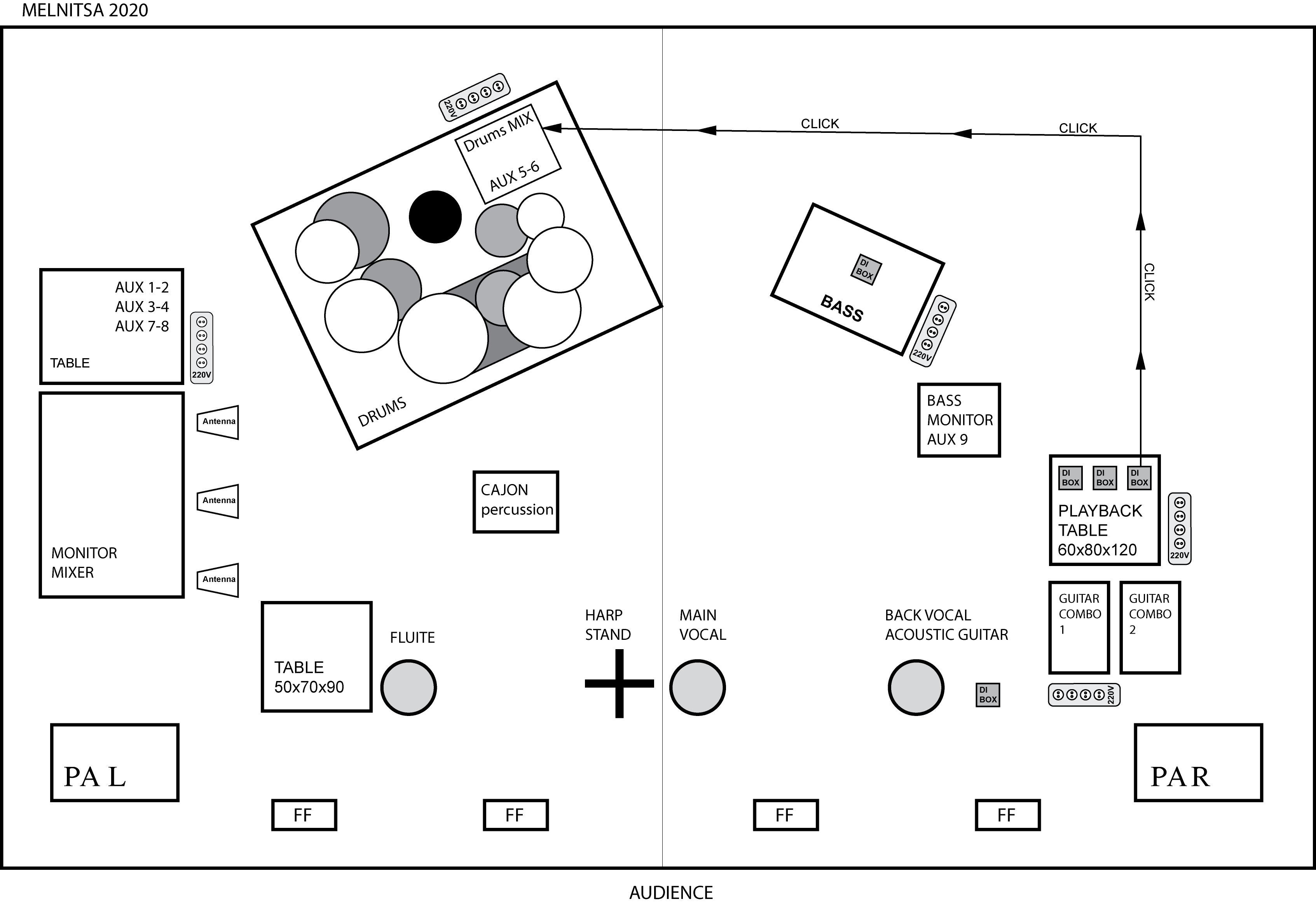 